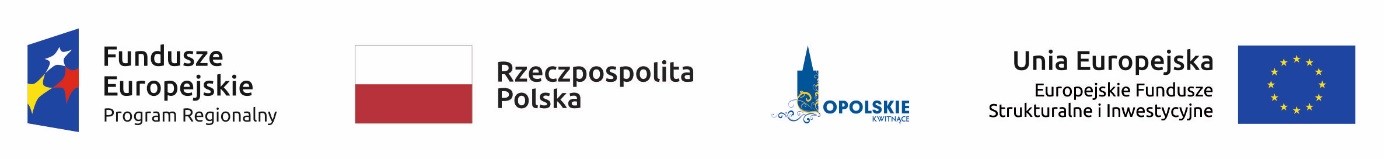 Lista projektów wybranych do dofinansowania w trybie konkursowym w ramach I naboru do działania 10.3 E-usługi publiczne RPO WO 2014-2020. Źródło: Opracowanie własne na podstawie uchwały nr 5086/2018 z dnia 19 lutego 2018 r., w sprawie zmiany uchwały nr 4857/2017 z dnia 27 grudnia 2017 r., w sprawie rozstrzygnięcia konkursu nr RPOP.10.03.00-IZ.00-16-001/17 w ramach Regionalnego Programu Operacyjnego Województwa Opolskiego na lata 2014-2020, Osi Priorytetowej X Inwestycje w infrastrukturę społeczną, działania 10.3 E-usługi publiczne.Lp.Tytuł projektuNazwa wnioskodawcyKwota wnioskowanego dofinansowania[PLN]Koszt całkowity projektu[PLN]Wynik oceny[%]Status projektu1.Upowszechnianie świadczenia e-usług w ramach sieci współpracy jednostek medycznych i placówki edukacyjnej na terenie Województwa OpolskiegoOpolskie Centrum Rehabilitacji w Korfantowie Sp. z o.o.5 253 152,456 655 779,5990.7Wybrany do dofinansowania2.E-gmina – zwiększenie uczestnictwa mieszkańców Gminy Olesno w życiu publicznym poprzez rozwój usług cyfrowych.Gmina Olesno774 584,47911 275,8586.67Wybrany do dofinansowania3.e-Ozimek – rozwój cyfrowych usługGmina Ozimek476 000,00560 000,0086.67Wybrany do dofinansowania4.Elektroniczne usługi publiczne - e-administracja dla Gminy Kluczbork, Powiatu Kluczborskiego i Powiatu OleskiegoPowiat Kluczborski1 509 319,501 775 670,0086.67Wybrany do dofinansowania5.OPOLE+ Platforma Mobilnych E-usług PublicznychMiasto Opole4 209 336,406 008 486,4376.67Wybrany do dofinansowania6.Wdrożenie nowoczesnych rozwiązań informatycznych oraz e-usług w Uniwersyteckim Szpitalu Klinicznym w Opolu.Uniwersytecki Szpital Kliniczny w Opolu1 670 057,151 964 773,1274.42Wybrany do dofinansowania7.Wdrożenie e-usług w SPZOZ w Głubczycach szansą na poprawę jakości i dostępności do świadczeń opieki zdrowotnejSamodzielny Publiczny Zespół Opieki Zdrowotnej w Głubczycach2 253 156,652 652 002,5469.77Wybrany do dofinansowania8.Rozwój elektronicznych usług publicznych w zakresie e-administracji w Urzędzie Miejskim w NysieGmina Nysa1 161 675,451 367 177,0066.67Wybrany do dofinansowania9.Rozwój e-usług publicznych i sytemu zarządzania w PWSZ w NysiePaństwowa Wyższa Szkoła Zawodowa w Nysie2 451 344,672 883 934,9263.33Wybrany do dofinansowania10.E-usługi cyfrowych zasobów geodezyjnych i kartograficznych województwa opolskiegoPowiat Opolski6 318 401,427 997 976,4863.33Wybrany do dofinansowania11.Poprawa jakości i dostępności świadczeń zdrowotnych dzięki wdrożeniu e-usług w SPZOZ „CENTRUM”, SPZOZ „ŚRÓDMIEŚCIE” i SPZOZ „ZAODRZE” w OpoluSamodzielny Publiczny Zakład Opieki Zdrowotnej "CENTRUM" w Opolu2 855 734,063 359 687,1358.97Wybrany do dofinansowania12.Wdrożenie E-usług medycznych w Zakładzie Opiekuńczo - Leczniczym SPZOZ w GłuchołazachZakład Opiekuńczo - Leczniczy 
Samodzielny Publiczny Zakład Opieki Zdrowotnej354 567,73417 138,5158.14Wybrany do dofinansowania13.Wprowadzenie e-usług w Krapkowickim Centrum Zdrowia Sp. z o.o.Krapkowickie Centrum Zdrowia spółka z o. o.832 113,45978 957,0056.41Wybrany do dofinansowania14."E-szpital - stworzenie cyfrowego systemu informacji telemedycznej, gromadzenia, przetwarzania, archiwizacji danych dla Brzeskiego Centrum Medycznego w Brzegu".Powiat Brzeski1 645 817,681 936 785,0055.81Wybrany do dofinansowania15.„Wdrożenie e-usług medycznych poprzez rozbudowę systemów informatycznych w placówkach Zespołu Opieki Zdrowotnej w Nysie”Zespół Opieki Zdrowotnej w Nysie940 574,101 106 557,7753.85Wybrany do dofinansowania16.Rozwój elektronicznych usług publicznych z zakresu e-zdrowia w Namysłowskim Centrum Zdrowia Spółka AkcyjnaNamysłowskie Centrum Zdrowia Spółka Akcyjna2 344 619,302 758 375,6653.49Wybrany do dofinansowania17.Świadczenie e-usług w obszarze mieszkalnictwa i rekreacji przez Agencję Rozwoju Nysy sp z o. o. w Gminie NysaAgencja Rozwoju Nysy Sp. z o.o.246 990,52424 850,0053.33Wybrany do dofinansowania